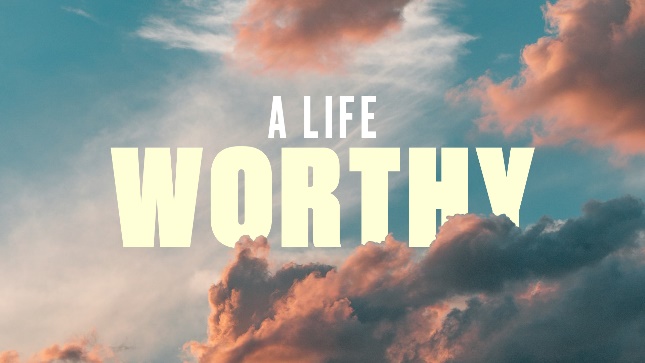 Hold OnStudy GuideRead Colossians 1:9-12. How does Paul define a “life worthy” of the Lord? (v 10-12) In what ways do these descriptors fit you? Which would you like to see grow stronger in you?Read Colossians 1:15-19. List the attributes that Paul ascribes to Jesus. Do any surprise you? On reflection, which attributes of Jesus might change the way you approach prayer and worship?  Read Colossians 1:17, John 1:1-5 and Philippians 2:6-8.  What do these verses tell us about Jesus? What do they say about God’s feelings for us? 